Jaarverslag SOB schooljaar 2016 -2017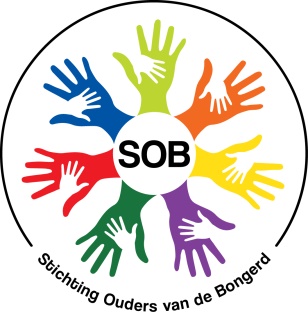 De Stichting Ouders van de Bongerd (SOB) is een groep enthousiaste ouders, die samen met het schoolteam, veel activiteiten in en om de school organiseert. Ons doel is om de kinderen een fijne schooltijd op de Bongerd te laten beleven. “Samen voor de kinderen” Natuurlijk willen wij met alle ouders en verzorgers ook bijdragen aan “ het Bongerdgevoel”. Daarom zullen we ook ieder schooljaar weer een beroep doen op jullie! Jullie kunnen helpen bij het voorbereiden, uitvoeren en opruimen van feestelijke en nuttige activiteiten om samen het doel van de ouderraad te helpen verwezenlijken.De SOB bestond in het schooljaar 2016-2017 uit de volgende ouders.Oscar van Duuren, voorzitterCeleste Volpe, secretarisRene Oosterkamp, penningmeesterCaroliene TullekenHubert DijkMarieke TijinkChantal HaanDésirée HarskampSint en Pieten op de BongerdEindelijk was het 2 december. Iedereen stond vol spanning te wachten bij het hek. En ja hoor, we hoorden opeens een sirene en zagen zwaailampen. Er kwam een grote brandweerauto aan, met een Piet boven op de auto en een Piet aan de zijkant zelfs. We zagen de auto prachtig om het grasveld heen rijden. Toen de auto stil stond, stapte Sinterklaas ook uit. En daar liepen ze Sint en 4 Pieten. Het feest binnen kon beginnen. Na het welkomstwoord van meester Frans, gingen de kinderen uit de bovenbouw in hun eigen lokaal feest vieren en bleef de onderbouw achter in de hal. Daar begrepen we eindelijk dat er dus een Piet was die brandweerpiet wilde worden. Piet moest allerlei oefeningen doen. De Pieten gingen touwtrekken met een tuinslang, maar het spannendste was het gooien met water. Het was echter geen emmertje met water maar met confetti!!!! Gelukkig kreeg Piet wel een "brandweerpietdiploma" van Sint. De groepen 1 t/m 4 traden ook nog op voor de Sint en natuurlijk deden alle Pieten mee. Na een lekker glaasje ranja en een speculaasje kwam Piet met de zakken vol cadeautjes in de klassen. Na het verwelkomen van de Sint gingen de groepen 5 t/m 8 naar hun eigen lokaal. Al dagen konden we de surprises bewonderen die ze voor elkaar gemaakt hadden. Er zaten juweeltjes bij, dus dat was ook daar echt genieten. 's Middags was er als afsluiting nog een pepernotencasino voor de bovenbouwJingle bellsAlle kinderen, leraren, ondersteund personeel, klassenouders, de ouderraad en de medezeggenschapsraad waren aanwezig om samen te genieten van de lekkere gerechten die door alle ouders gemaakt zijn. Fijn dat we dit samen ook dit jaar weer voor elkaar hebben gekregen. De hal was prachtig aangekleed met veel eigengemaakte versieringen. Er was o.a. een wensboom waar ieder kind zijn/haar wens kon opschrijven en in de houten boom mocht hangen. Prachtige, ontroerende, grappige, lieve en mooie wensen. De boom hing er vol mee!In de kleuterhal hing het vol kerstklokjes met echte belletjes! Jingle bells, jigle bells, jingle all the way….oh it’s time to….Iedere groep ging aan de gang met een kerstliedje en bracht dat ten gehore tijdens het smullen van het gezamenlijke diner. Originele teksten, instrumenten, mooi samenzang, wij hebben genoten!En toen was er de spetterende en verfrissende afsluiting met ijs. Geserveerd door alle stagiaires in een opblaasbaar kerstmannenpak. Hilariteit ten top natuurlijk!!Een zeer geslaagde kerstviering.Stersation Black&White De Disco was dit jaar op vrijdag 10 februari. Het thema; Stersation Black&White. De hal was prachtig versierd met een zwart/witte sterrenhemel. Iedereen kwam in het zwart/wit of in een sterrenprint gekleed naar school. Music Power Drive-in zorgde ervoor dat het een feestje was qua muziek. Iedereen was wel op de dansvloer te vinden. Voor de gelegenheid werden de foto’s van de avond ook in het zwart/wit geschoten. Door een wijziging in de breng- en ophaaltijden hebben de kinderen echt een vol uur van de Disco kunnen genieten en was het één groot feest. We kijken nu al uit naar volgend jaar.Paashaas in het parkDonderdag 13 april zijn er op school verschillende paasactiviteiten geweest. Ter voorbereiding hebben de groepen 1-2-3 de dag ervoor broodjes gemaakt voor de picknick.De dag erna hebben de groepen in de ochtend eerst eitje tik gespeeld in hun eigen groep.Omdat het beetje drassig was geworden door de regen in de voorgaande nacht, hebben we de picknick binnen de school gehouden in plaats van in het park. De kinderen hebben door de hele school de kleedjes verspreid en gezellig hun broodtrommeltjes leeg gegeten. Ondertussen deelde de paashaas de paasbroodjes uit. Natuurlijk was het één gezellige boel. Daarna zijn we met de hele school én Paashaas vertrokken naar het Matenpark. De kleuters onder de perfecte begeleiding van groep 7/8 en natuurlijk de hulpouders. Bij het oversteken van de weg heeft meester Frans samen met een juf het verkeer geregeld waardoor alles veilig en keurig verliep.In het park hebben de kinderen uit de bovenbouw alle paaseieren verstopt terwijl de jongere kinderen zich vermaakte in het park.Aansluitend konden de kinderen uit de onderbouw (met hulp van de oudere kinderen) de eieren zoeken.Om het extra spannend te maken, is er aansluitend nog 2 maal een extra spel gespeeld waarbij hét Gouden Ei werd gezocht (1 rondje voor de bovenbouw en 1 rondje voor de onderbouw). Natuurlijk kreeg iedereen na afloop een chocolade ei om op te eten.Nadat we terug kwamen op school, is er in de grote hal de finale gespeeld van eitje tik. Eerst de finale onder de winnaars van de kinderen uit de diverse groepen en afsluitend de finale tussen de leerkrachten.    Wie heeft de pet van tante jet?We startten op dinsdagavond 6 juni, met 35 kinderen voor de 3.5 km, en 32 kinderen voor de 7 km. Het wandelweer was dit jaar wisselvallig, maar dat mocht de pret niet drukken. Sandra, Agnes en Hubert liepen met de 3.5 km, en Frank Vervoort en Oscar met de 7km mee. Onderweg konden we onze dorst lessen bij een rustpunt, waar juf Linda en juf Elja ons van een natje en droogje voorzagen.Woensdagavond was het fantastisch weer. Bij Atlant zorggroep werden wij getrakteerd op een ijsje en ranja. Voor de ouders was er koffie en thee. Bij de 3,5 km liepen juf Linda Smit en een stagiaire mee en bij de 7 km liep Miranda Vervoort mee.Donderdagavond was het wandelweer nog mooier. Rene Oosterkamp liep mee met de 3.5 km en juf Mirjam Lieferink liep mee met haar hondje, die het ook erg goed volhield. Nu was er een rustplek, ingericht door Caroliene Tulleken en Marieke Tijink. Ranja en een snoepje.Vrijdagavond: de laatste avond met de intocht!! Meester Frans liep mee. Ook nu was het droog en zonnig. De rustplaats op het Hogeland werd bemand door juf Yolande en juf Mirjam Lieferink. Na de grote wisseltruc hadden alle kinderen hun welverdiende medaille en een zakje chips. De intocht met de fanfare was zoals altijd geweldig. Iedereen kwam moe, maar voldaan weer terug bij de Boerderij.Tot slot.We willen graag alle ouders/ verzorgers, opa’s en oma’s, alle andere hulptroepen en het team bedanken voor hun enthousiaste inzet bij alle activiteiten in het schooljaar 2016-2017. Zonder jullie kan dit allemaal niet georganiseerd worden. In het nieuwe schooljaar gaan we er weer vol en fris tegenaan en hopen ook dit jaar weer een beroep op u te kunnen en mogen doen.Namens het team en de SOB gaat onze dank in het bijzonder uit naar Desiree Harskamp, Oscar van Duuren en Celeste Volpe. Ze hebben op de laatste vergadering als SOB lid afscheid genomen. Desirée en Oscar hebben zich vele jaren met veel enthousiasme en enorme toewijding voor de kinderen ingezet. Daarnaast heeft Celeste Volpe ons ook een jaar lang versterkt. Nogmaals bedankt allemaal!!Daarentegen een hartelijk welkom voor Danny Masselink, Wilma Lieftink en Lugunda van Berkum. Zij komen de SOB versterken en gaan er met ons het komende jaar weer een feestje van maken!Met vriendelijke groet en tot snel!namens de SOB.